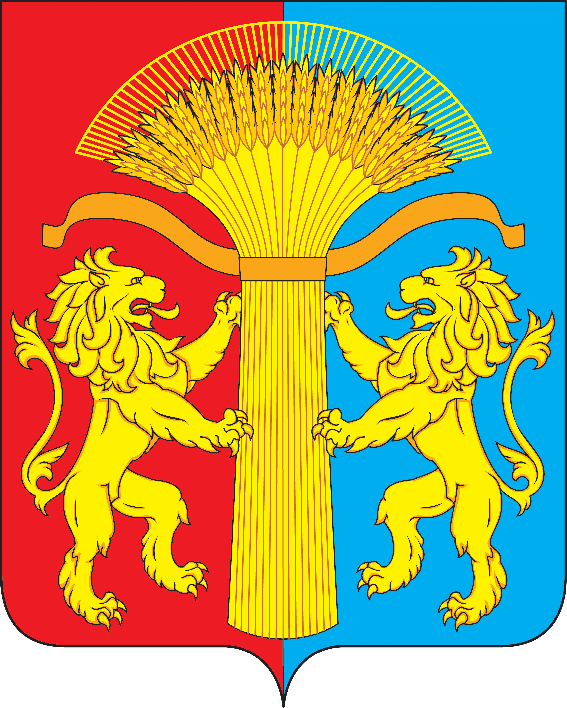 КАНСКИЙ РАЙОННЫЙ СОВЕТ ДЕПУТАТОВКРАСНОЯРСКОГО КРАЯРЕШЕНИЕ25.08.2016				г. Канск				№ 64-482О передаче органам местного самоуправления поселений Канского района части полномочий по владению имуществом, находящимся в муниципальной собственности Канского района: содержание и обеспечение текущего обслуживания зданий и сооружений, закрепленных на праве оперативного управления за образовательными организациями Канского районаВ соответствии со статьями 14, 15 Федерального закона от 06.10.2003 № 131-ФЗ «Об общих принципах организации местного самоуправления в Российской Федерации», статьёй 142 Бюджетного кодекса Российской Федерации, руководствуясь статьями 25, 30 Устава Канского района, Канский районный Совет депутатов РЕШИЛ:Передать органам местного самоуправления поселений Канского района часть полномочий по владению имуществом, находящимся в муниципальной собственности Канского района: содержание и обеспечение текущего обслуживания зданий и сооружений, закрепленных на праве оперативного управления за образовательными организациями Канского района.Органам местного самоуправления поселений Канского района передаются полномочия сроком на три года.Утвердить Методику определения иных межбюджетных трансфертов по осуществлению части полномочий по владению имуществом, находящимся в муниципальной собственности Канского района: содержание и обеспечение текущего обслуживания зданий и сооружений, закрепленных на праве оперативного управления за образовательными организациями Канского района, согласно приложению № 1 к настоящему Решению.Утвердить Порядок использования иных межбюджетных трансфертов по осуществлению части полномочий органами местного самоуправления поселений Канского района, согласно приложению № 2 к настоящему Решению.Утвердить проект соглашения между органами местного самоуправления муниципального образования Канский район и органами местного самоуправления поселений, входящих в состав Канского района о передаче осуществления части полномочий согласно приложению № 3 к настоящему Решению. Расходы, связанные с финансированием иных межбюджетных трансфертов, являются расходным обязательством районного бюджета.Признать утратившими силу после представления годового отчета:7.1. Решение Канского районного Совета депутатов от 27.08.2013 № 32-218 «О передаче органам местного самоуправления поселений Канского района части полномочий по владению имуществом, находящимся в муниципальной собственности Канского района: содержание и обеспечение текущего обслуживания зданий и сооружений учреждений образования Канского района, закрепленных на праве оперативного управления за муниципальными учреждениями»; 7.2. Решение Канского районного Совета депутатов от 27.05.2016 № 60-457 «О внесении изменений в Решение Канского районного Совета депутатов от 27.08.2013 № 32-218 «О передаче органам местного самоуправления поселений Канского района части полномочий по владению имуществом, находящимся в муниципальной собственности Канского района: содержание и обеспечение текущего обслуживания зданий и сооружений учреждений образования Канского района, закрепленных на праве оперативного управления за муниципальными учреждениями».Контроль за выполнением настоящего Решения возложить на постоянную комиссию по экономической политике, финансам и бюджету.Настоящее Решение вступает в силу в день его опубликования в официальном печатном издании «Вести Канского района», подлежит размещению на официальном сайте муниципального образования Канский район в информационно-телекоммуникационной сети «Интернет» и применяется к правоотношениям по формированию проекта районного бюджета на 2017 год и плановый период 2018 - 2019 годов. Приложение № 1 к решению Канского районного Совета депутатов от 25.08.2016 № 64-482МЕТОДИКАопределения иных межбюджетных трансфертов по осуществлению части полномочий по владению имуществом, находящимся в муниципальной собственности Канского района: содержание и обеспечение текущего обслуживания зданий и сооружений, закрепленных на праве оперативного управления за образовательными организациями Канского районаПотребность поселений Канского района в иных межбюджетных трансфертах по осуществлению части полномочий по владению имуществом, находящимся в муниципальной собственности Канского района: содержание и обеспечение текущего обслуживания зданий и сооружений, закрепленных на праве оперативного управления за образовательными организациями Канского района, рассчитывается по формуле:Сi = (Нср х И х Si) + Расход,где:Ci - объем иных межбюджетных трансфертов на исполнение i-м поселением Канского района части полномочий по владению имуществом, находящимся в муниципальной собственности Канского района: содержание и обеспечение текущего обслуживания зданий и сооружений, закрепленных на праве оперативного управления за образовательными организациями Канского района;Нср – средняя норма в год текущего обслуживания зданий и сооружений учреждений образования, находящихся в ведении муниципального района в расчёте на 1м2 (в рублях);Средняя норма на 2017 год – 89,4 рублей;И – расчётный индекс инфляции на очередной финансовый год;Si – площадь учреждений образования на территории i-го поселения Канского района на 01 января текущего года (м2).Расход – приобретение расходных материалов (в сумме 3000 рублей);Приложение № 2 к решению Канского районного Совета депутатов от 25.08.2016 № 64-482ПОРЯДОКиспользования иных межбюджетных трансфертов по осуществлению части полномочий по владению имуществом, находящимся в муниципальной собственности Канского района: содержание и обеспечение текущего обслуживания зданий и сооружений, закрепленных на праве оперативного управления за образовательными организациями Канского района1. Настоящий Порядок разработан для обеспечения целевого и эффективного использования иных межбюджетных трансфертов (далее – ИМБТ) по передаче части полномочий по владению имуществом, находящимся в муниципальной собственности Канского района: содержание и обеспечение текущего обслуживания зданий и сооружений, закрепленных на праве оперативного управления за образовательными организациями Канского района (далее – иные межбюджетные трансферты).2. Главным распорядителем средств районного бюджета на предоставление ИМБТ является Муниципальное казённое учреждение «Финансовое управление администрации Канского района» (далее – Финуправление Канского района). 3. Получателями ИМБТ являются бюджеты поселений Канского района. ИМБТ перечисляются в бюджеты поселений, по которым органы местного самоуправления заключили соглашения о передаче полномочий. Перечисление ИМБТ в бюджеты поселений производится на основании утвержденного кассового плана.4. Учет операций, связанных с использованием средств ИМБТ, осуществляется на лицевых счетах получателей средств, открытых в отделе № 10 Управления Федерального казначейства по Красноярскому краю.5. Получатели бюджетных средств ежеквартально до 6 числа месяца следующим за отчетным кварталом предоставляют в Финуправление Канского района отчетность о полученных и использованных средствах ИМБТ согласно приложению № 1 к настоящему Порядку.6. Поселения Канского района несут ответственность за целевое и эффективное использование средств ИМБТ и достоверность представленных отчетных данных.7. В случае нецелевого использования ИМБТ соответствующие суммы взыскиваются с поселений в районный бюджет.8. ИМБТ могут расходоваться на содержание работников, обслуживающих учреждения образования, находящихся в ведении Канского района.Обязать главных бухгалтеров поселения вести учет межбюджетных трансфертов отдельно.Приложение № 1 к Порядку использования иных межбюджетных трансфертов по осуществлению части полномочий по владению имуществом, находящимся в муниципальной собственности Канского района: содержание и обеспечение текущего обслуживания зданий и сооружений, закрепленных на праве оперативного управления за образовательными организациями Канского районаОтчётоб использовании иных межбюджетных трансфертов по осуществлению части полномочий по владению имуществом, находящимся в муниципальной собственности Канского района: содержание и обеспечение текущего обслуживания зданий и сооружений, закрепленных на праве оперативного управления за образовательными организациями Канского районапо _______________________ поселениюпо состоянию на _______________ 20__ года(в рублях)Глава поселения ____________________________ (Ф.И.О.)Главный бухгалтер______________________(Ф.И.О.)Исполнитель:Фамилия Имя ОтчествоТелефон:Приложение № 3 к решению Канского районного Совета депутатов от 25.08.2016 № 64-482Проект соглашения № __/__между органами местного самоуправления муниципального образования Канский район органами местного самоуправления поселений, входящих в состав Канского районао передаче осуществления части полномочийг. Канск										__.__.2016На основании решения Канского районного Совета депутатов от 25.08.2016 № 64-482 «О передаче органам местного самоуправления поселений Канского района части полномочий по владению имуществом, находящимся в муниципальной собственности Канского района: содержание и обеспечение текущего обслуживания зданий и сооружений, закрепленных на праве оперативного управления за образовательными организациями Канского района», Администрация Канского района, именуемая в дальнейшем «Район», в лице ________________________________________ ________________________________________, действующего на основании Устава Канского района, с одной стороны, и Администрация __________ сельсовета, именуемая в дальнейшем «Поселение», в лице _________________________________________, действующего на основании Устава, с другой стороны, вместе именуемые «Стороны», заключили настоящее Соглашение о нижеследующем:1. Предмет Соглашения1.1. Предметом Соглашения является передача Канским районом осуществления части своих полномочий в соответствии с пунктом 1.2. настоящего Соглашения за счет иных межбюджетных трансфертов (далее – ИМБТ), предоставляемых из районного бюджета в бюджет поселения, в соответствии с Федеральным законом от 06.10.2003 № 131 – ФЗ «Об общих принципах организации местного самоуправления в Российской Федерации», решением Канского районного Совета депутатов от 25.08.2016 № 64-482 «О передаче органам местного самоуправления поселений Канского района части полномочий по владению имуществом, находящимся в муниципальной собственности Канского района: содержание и обеспечение текущего обслуживания зданий и сооружений, закрепленных на праве оперативного управления за образовательными организациями Канского района».1.2. Район передает, а Поселение принимает полномочия по владению имуществом, находящимся в муниципальной собственности Канского района: содержание и обеспечение текущего обслуживания зданий и сооружений, закрепленных на праве оперативного управления за образовательными организациями Канского района, сроком на 3 года.1.3. За счёт средств районного бюджета в бюджет поселения перечисляются ИМБТ в размере:2017 год _____ тыс. рублей;2018 год _____ тыс. рублей;2019 год _____ тыс. рублей. Сумма ИМБТ определяется в соответствии с расчетом, указанным в Приложении к настоящему Соглашению, являющемуся неотъемлемой частью настоящего Соглашения.1.4. ИМБТ перечисляются в бюджет поселения согласно утвержденного кассового плана. 2. Права и обязанности Сторон2.1. Права и обязанности Района.2.1.1. По вопросам осуществления Поселением полномочий, указанных в пункте 1.2. настоящего Соглашения, Район вправе в пределах своей компетенции:- издавать обязательные для исполнения Поселением нормативно правовые акты по вопросам осуществления им полномочий, указанных в пункте 1.2. настоящего Соглашения;- запрашивать и получать от Поселения документы и иную необходимую информацию, связанную с осуществлением ими полномочий, указанных в пункте 1.2. настоящего Соглашения;- устанавливать формы отчетов Поселения по осуществлению полномочий, указанных в пункте 1.2. настоящего Соглашения;- давать письменные предписания по устранению нарушений по вопросам осуществления соглашения, обязательные для исполнения Поселением и должностными лицами Поселения;- осуществлять иные права, необходимые для реализации полномочий, указанных в пункте 1.2. настоящего Соглашения, в соответствии с действующим законодательством Российской Федерации.2.1.2. По вопросам осуществления Поселением полномочий, указанных в пункте 1.2. настоящего Соглашения, ответственный ОМСу обязан в пределах своей компетенции:- осуществлять контроль за реализацией Поселением полномочий, указанных в пункте 1.2. настоящего Соглашения, а также за использованием предоставленных на эти цели финансовых средств;- принимать отчеты Поселения и должностных лиц Поселения их устные и письменные объяснения по вопросам осуществления реализации полномочий, указанных в пункте 1.2. настоящего Соглашения;- оказывать содействие Поселению в разрешении вопросов, связанных с осуществлением полномочий, указанных в пункте 1.2. настоящего Соглашения;- исполнять иные обязанности, необходимые для реализации полномочий, указанных в пункте 1.2. настоящего Соглашения.2.2. Права и обязанности Поселения.2.2.1. По вопросам осуществления полномочий, указанных в пункте 1.2. настоящего Соглашения, Поселение вправе:- самостоятельно выбирать формы и методы реализации полномочий, указанных в пункте 1.2. настоящего Соглашения, в соответствии с нормативными правовыми актами по вопросам осуществления полномочий, указанных в пункте 1.2. настоящего Соглашения, издаваемыми Канским районом, в пределах ее компетенции;- требовать от Финуправления Канского района своевременного и полного предоставления из районного бюджета ИМБТ на исполнение полномочий, указанных в пункте 1.2. настоящего Соглашения;- получать разъяснения от ответственного ОМСу по вопросам осуществления полномочий, указанных в пункте 1.2. настоящего Соглашения;- запрашивать и получать документы и иную информацию от ответственного ОМСу по вопросам осуществления полномочий, указанных в пункте 1.2. настоящего Соглашения;- дополнительно использовать собственные материальные ресурсы и финансовые средства для осуществления полномочий, указанных в пункте 1.2. настоящего Соглашения, в случаях и порядке, предусмотренных Уставом муниципального образования;- принимать муниципальные правовые акты по вопросам осуществления полномочий, указанных в пункте 1.2. настоящего Соглашения;- осуществлять иные права, необходимые для реализации полномочий, указанных в пункте 1.2. настоящего Соглашения, в соответствии с действующим законодательством Российской Федерации.2.2.2. По вопросам осуществления полномочий, указанных в пункте 1.2. настоящего соглашения, Поселение обязано:- осуществлять полномочия, указанные в пункте 1.2. настоящего Соглашения, в соответствии с настоящим Соглашением и другими нормативно-правовыми актами по вопросам осуществления рассматриваемых полномочий, издаваемыми Канским районом, в пределах ее компетенции;- использовать по целевому назначению ИМБТ, полученные из районного бюджета для исполнения полномочий, указанных в пункте 1.2. настоящего Соглашения;- обеспечивать выполнение нормативно правовых актов по вопросам осуществления полномочий, указанных в пункте 1.2. настоящего Соглашения, издаваемых Канским районом, в пределах ее компетенции;- в случае неиспользования ИМБТ, полученных из районного бюджета для исполнения полномочий, указанных в пункте 1.2. настоящего Соглашения, до 25 декабря текущего года возвратить в районный бюджет финансовые средства, полученные для осуществления полномочий, указанных в пункте 1.2. настоящего Соглашения;- предоставлять ответственным ОМСу документы и иную необходимую информацию, связанную с осуществлением ею полномочий, указанных в пункте 1.2. настоящего Соглашения, за счет ИМБТ из районного бюджета;- отчитываться об осуществлении расходования ИМБТ из районного бюджета для исполнения полномочий, указанных в пункте 1.2., в порядке, установленном разделом 3 настоящего соглашения;- обеспечивать условия для беспрепятственного проведения ответственными Финуправления Канского района проверок исполнения полномочий, указанных в пункте 1.2. настоящего Соглашения, и проверок Счетной палатой Канского района использования финансовых средств, предоставленных для этих целей;- исполнять обязательные письменные предписания ответственных ОМСу по устранению нарушений по вопросам осуществления Поселением полномочий, указанных в пункте 1.2. настоящего Соглашения;- исполнять иные обязанности, необходимые для реализации полномочий, указанных в пункте 1.2. настоящего Соглашения. 3. Порядок предоставления отчетности 3.1. Поселение предоставляет в Финуправление Канского района муниципальные правовые акты, принятые во исполнение полномочий, указанных в п. 1.2. настоящего Соглашения, в течение месяца со дня вступления их в силу, ежеквартальные отчеты об использовании ИМБ, переданных поселению на осуществление полномочий, указанных в п.1.2. настоящего Соглашения, по формам и в сроки, установленные Решением.3.2. Поселение предоставляет в Финуправление Канского района не позднее 6 числа месяца, следующего за отчётным кварталом ежеквартальные отчеты об использовании финансовых средств, переданных Поселению на осуществление полномочий, указанных в п.1.2. настоящего Соглашения. 4. Срок действия, основания и порядок прекращения действия Соглашения4.1. Настоящее соглашение вступает в силу с 01.01.2017 и действует до 31.12.2019.4.2. Все изменения и дополнения к настоящему Соглашению вносятся по инициативе любой из Сторон и являются действительным лишь в том случае, если они имеют ссылку на настоящее Соглашение, совершены в письменной форме и подписаны уполномоченными на то представителями обеих Сторон.4.3. Все приложения и дополнения к настоящему Соглашению, заключенные Сторонами во исполнение настоящего Соглашения, являются его неотъемлемыми частями.4.4. Действие настоящего Соглашения может быть прекращено досрочно:4.4.1. по соглашению Сторон;4.4.2. в одностороннем порядке без обращения в суд в случае:- изменения действующего законодательства Российской Федерации и (или) законодательства Красноярского края, в связи, с чем исполнение переданных полномочий становится невозможным;- неоднократной (два раза и более) просрочки перечисления ИМБТ, предусмотренных пунктом 1.3. раздела 1 настоящего Соглашения, более чем на 10 дней;- неисполнения или ненадлежащего исполнения одной из Сторон своих обязательств в соответствии с настоящим Соглашением;- при прекращении действия Решения Канского районного Совета депутатов от 25.08.2016 № 64-482 «О передаче органам местного самоуправления поселений Канского района части полномочий по владению имуществом, находящимся в муниципальной собственности Канского района: содержание и обеспечение текущего обслуживания зданий и сооружений, закрепленных на праве оперативного управления за образовательными организациями Канского района».4.5. Уведомление о расторжении настоящего Соглашения в одностороннем порядке направляется одной Стороной другой Стороне в письменном виде. Соглашение считается расторгнутым по истечении 15 дней с даты направления указанного уведомления.4.6. При прекращении действия настоящего Соглашения Поселение возвращает в районный бюджет неиспользованные ИМБТ. 4.7. По вопросам, не урегулированным настоящим Соглашением, стороны руководствуются действующим законодательством.4.8. Настоящее Соглашение составлено в двух экземплярах, имеющих равную юридическую силу, для каждой из Сторон.5. Ответственность Сторон5.1. Ответственный ОМСу несет ответственность за не перечисление, не полное или несвоевременное перечисление в бюджет поселения ИМБТ на реализацию полномочий, указанных в пункте 1.2. настоящего Соглашения.В случае несвоевременного перечисления, ответственный ОМСу уплачивает в бюджет поселения штрафные санкции в размере 0,001% за каждый день просрочки от суммы задолженности.5.2. Поселение несет ответственность за осуществление полномочий, указанных в пункте 1.2. настоящего Соглашения, а также целевое использование ИМБТ, переданных ей из районного бюджета в соответствии с настоящим Соглашением.5.3. В случае несвоевременного представления Поселением в Финуправление Канского района в установленном порядке бухгалтерской отчетности, перечисление ИМБТ на реализацию переданных полномочий Поселению из районного бюджета приостанавливается до представления отчетности.5.4. При расторжении Соглашения в одностороннем порядке в случае неисполнения или ненадлежащего исполнения одной из Сторон своих обязательств, неоднократной просрочки перечисления ИМБТ в порядке, установленном пунктами 1.3. и 1.4. настоящего Соглашения, с виновной Стороны могут быть взысканы суммы за нецелевое исполнение бюджетных средств, переданных в рамках настоящего Соглашения, возмещены убытки в соответствии с действующим законодательством Российской Федерации и условиями настоящего Соглашения.5.5. Споры, связанные с исполнением настоящего Соглашения, разрешаются Сторонами путем проведения переговоров или в судебном порядке.6. Реквизиты и подписи Сторон Приложение к соглашению между органами местного самоуправления муниципального образования Канский район органами местного самоуправления поселений, входящих в состав Канского района о передаче осуществления части полномочий №______/________РасчетИМБТ по осуществлению части полномочий по владению имуществом, находящимся в муниципальной собственности Канского района: содержание и обеспечение текущего обслуживания зданий и сооружений, закрепленных на праве оперативного управления за образовательными организациями Канского районаСi = (Нср х И х Si) + Расход,где:Ci - объем ИМБТ на исполнение i-м поселением Канского района части полномочий по владению имуществом, находящимся в муниципальной собственности Канского района: содержание и обеспечение текущего обслуживания зданий и сооружений, закрепленных на праве оперативного управления за образовательными организациями Канского района;Нср – средняя норма в год текущего обслуживания зданий и сооружений учреждений образования, находящимся в ведении муниципального района в расчёте на 1м2 (в рублях); Средняя норма на 2017 год – 89,4 рублей;И – расчётный индекс инфляции на очередной финансовый год;Si – площадь учреждений образования на территории i-го поселения Канского района на 01 января текущего года (м2).Расход – приобретение расходных материалов (в сумме 3000 рублей).Сi = ( ___ х ___ х ___ ) + _____ = Исполняющий полномочияпредседателя Канскогорайонного Совета депутатов__________________П.Х. ВащенкоИсполняющий полномочияГлавы Канского района____________О.В. ВитманВид расходаУтверждено по бюджету по виду расхода в разрезе КОСГУПрофинансировано с начала годаКассовые расходы с начала годаНаименование расходов (зар.пл., ЕСН, материальные запасы и др.)Остаток ИМБТ на отчетную датуПотребность ИМБТ на следующий месяц 1234567Итого:«Поселение»Администрация ___________ сельсовета Канского районаРеквизиты:______________________________________________________/ФИО/«Район»Администрация Канского района Реквизиты:___________________________ ______________________/ФИО/